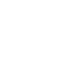 НОВООДЕСЬКА МІСЬКА РАДАМИКОЛАЇВСЬКОЇ ОБЛАСТІВИКОНАВЧИЙ КОМІТЕТ                      Р І Ш Е Н Н Я                                    17 серпня 2021                            м. Нова Одеса                                      № 117 Про погодження положення  про порядок складання, затвердження  фінансового  плану КНП «Новоодеський  центр первинної медико - санітарної  допомоги» Новоодеської міської ради та контролю його виконання 	Відповідно до статті 28 Закону України "Про місцеве самоврядування в Україні",  статті 78  Господарського  кодексу  України,  статуту КНП «Новоодеська багатопрофільна лікарня», виконавчий комітет  міської  ради  ВИРІШИВ:1. Погодити положення про порядок складання, затвердження фінансового плану КНП «Новоодеський центр первинної медико - санітарної допомоги» Новоодеської міської ради та контролю його виконання (додається).2. Контроль за виконанням рішення покласти на заступника міського голови        Дем’янова О.А.Міський голова				                        Олександр ПОЛЯКОВ